[INSERT YOUR LOGO OR NAME]School Supply Drive Please drop off donations of new school supplies such as:story books, crayons, pencils, pencil cases, spiral notebooks, erasers, dry-erase markers, pens, scissors, glue sticks, pocket folders, binders, Sharpie markers, colored pencils, loose-leaf paper, etc. 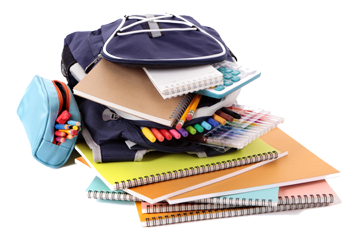 Date:Time:Location:For more information contact: Donations will go to Children in Need, Inc. which provides essential clothing, personal care, and educational supplies to all Washington County children in need. 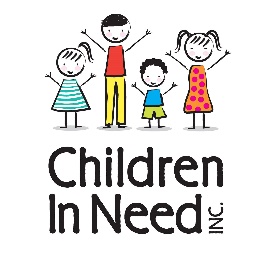 Every child enrolled in Washington County Public Schools who meets the “Free And Reduced Meals” criteria or attends Head Start of Washington County is eligible for services.  CIN’s primary mission is to keep children in school learning with a good sense of belonging in order that they may learn, grow and become productive citizens. www.ChildrenInNeedWashingtonCounty.org